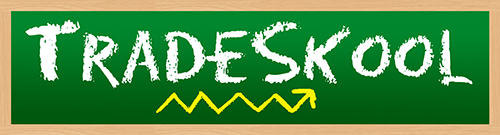 Name: ________________________						Date:__________Fill in the blank to find what kind of superfood Solarstreak is.S U _ F L O _ _ R  _ E E DS _ S A M _   S _ E DH E _ P   S E _ DD _ N D I L _ _ NWhat is Solarstreak’s second most powerful vitamin?MagnesiumThiaminVitamin B6 ManganeseWhat vitamin has less power than the Solarstreak’s second most powerful vitamin? Vitamin B6RiboflavinPantothenic Acid ThiaminRewrite to uncover Solarstreak’s most powerful vitamin. Hint: It’s written backwards! NimaihtE NimativNicainEtalofWhat is Solarstreak’s second most powerful mineral?CopperMagnesiumZincManganeseWhich Mineral is more powerful than Solarstreak’s second most powerful mineral? IronPotassiumMagnesiumManganeseRewrite to discover Solarstreak’s third most powerful mineral. Hint: It’s written backwards!ReppocEsenagnamMuisengamMuissatopSolarstreak is on the ________________ team.GrainHerbSeedVegetableWhat does Solarstreak’s superpower help with?Blood CirculationProstateAllergiesHeart DiseaseWhat is the serving size on Solarstreak’s trading card? 40 Seeds1 Ounce½ Cup, Chopped1 Cup, HulledIf you had half Solarstreak’s size, how many calories would you have?134.5		80.4426100Fill in the blank to discover what continents Solarstreak is from._M_R _ I _ AE _R_ _ E A _ I  A_ O _ T_   A _ _R I _ A, S O U _ _   A M _ _ I C ASolve the math equation in order to find Solarstreak’s correct energy.153 + 550 ÷ 5150 – 50 + 2135.5 x 2-2       14. Which altered state does Tradeskool suggest to maximize Solarstreak’s flavor?Sautéed with Carrot and Broccoli Served over Quinoa Hemp Hummus Pita PocketMixed with Honey and a Pinch of CinnamonOn Top of Rice PilafWhat is the main body part used in Solarstreak’s special move?LegsAbsArmsBack